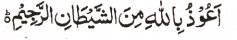 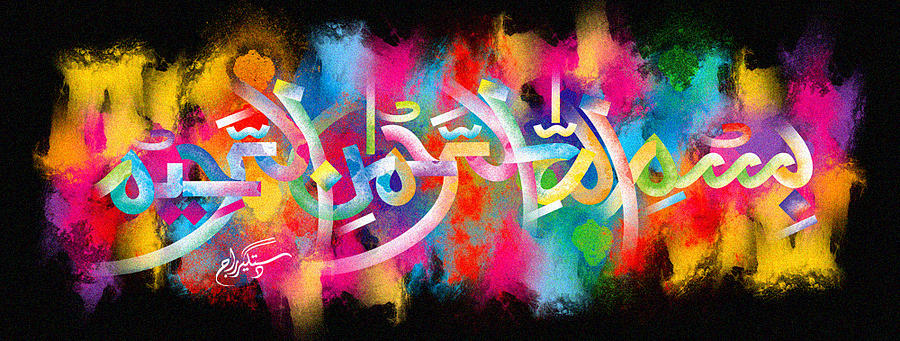 Another Miracle Persimmon LeafThe Exclusive Islamic Miracle Photographs of Dr Umar Elahi AzamWednesday 18th November 2015Manchester, UKIntroductionThere were multiple impressions of the Name of Allah  revolving on a leaf of this fruit.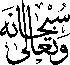 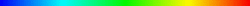 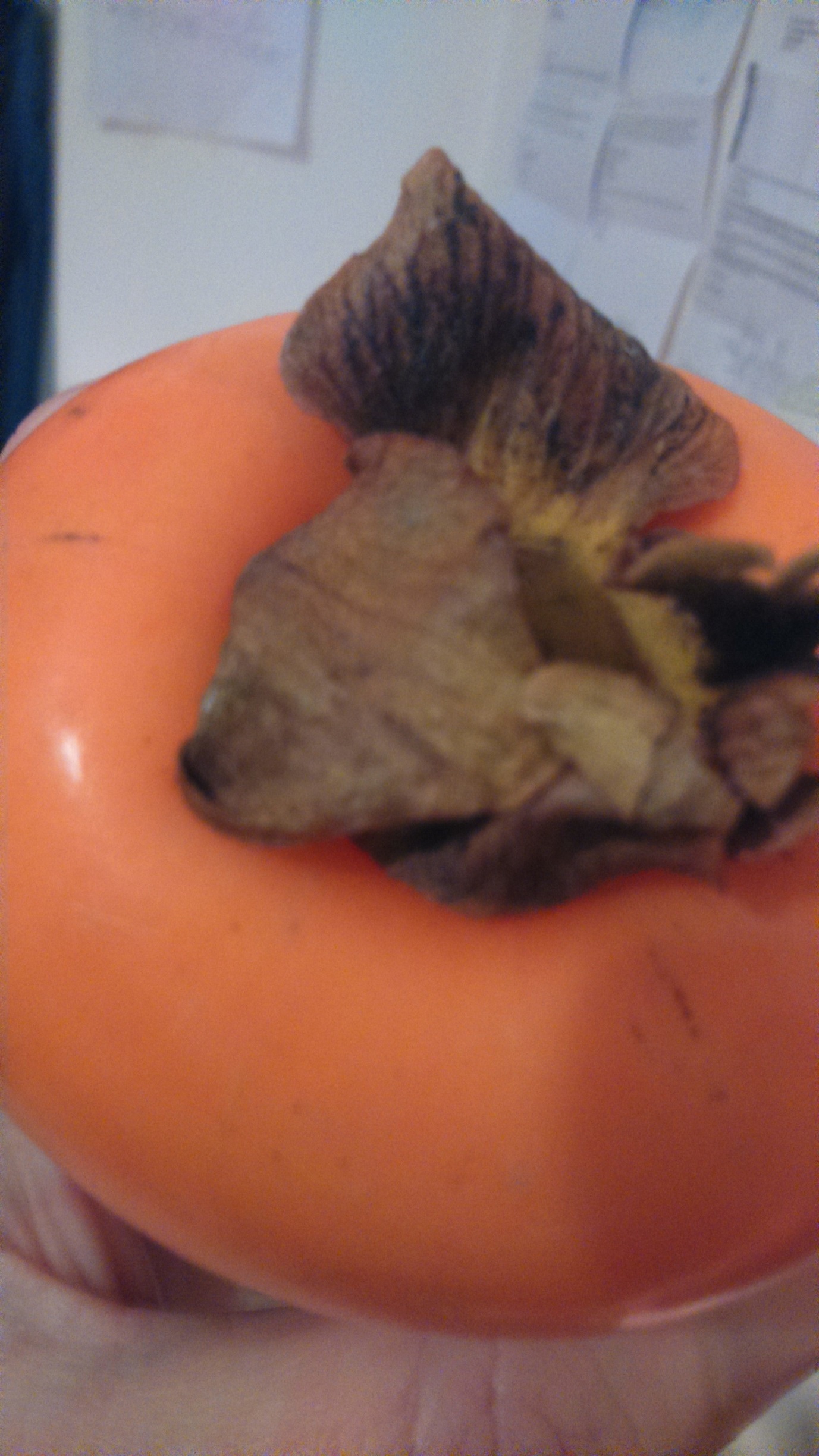 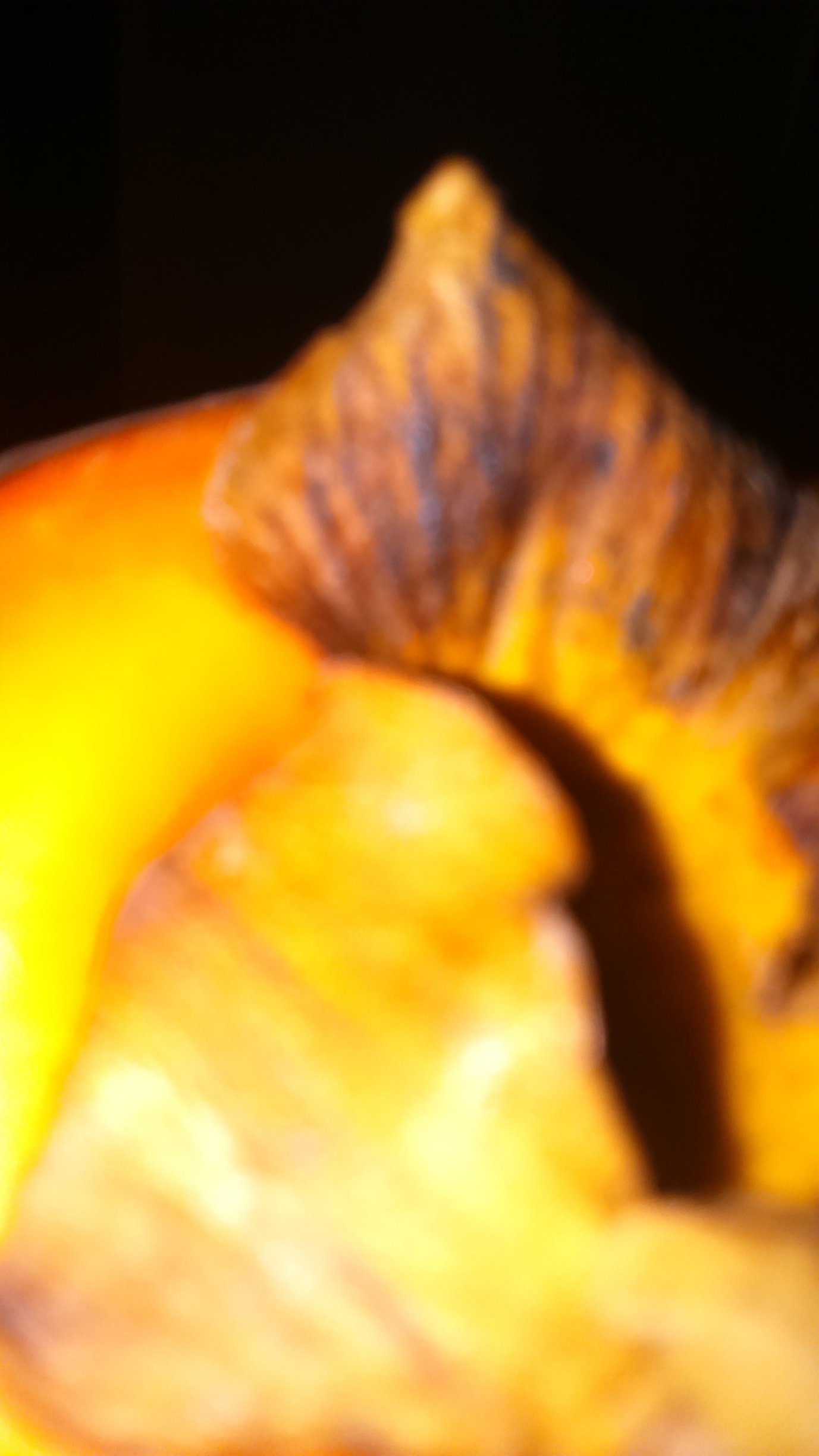 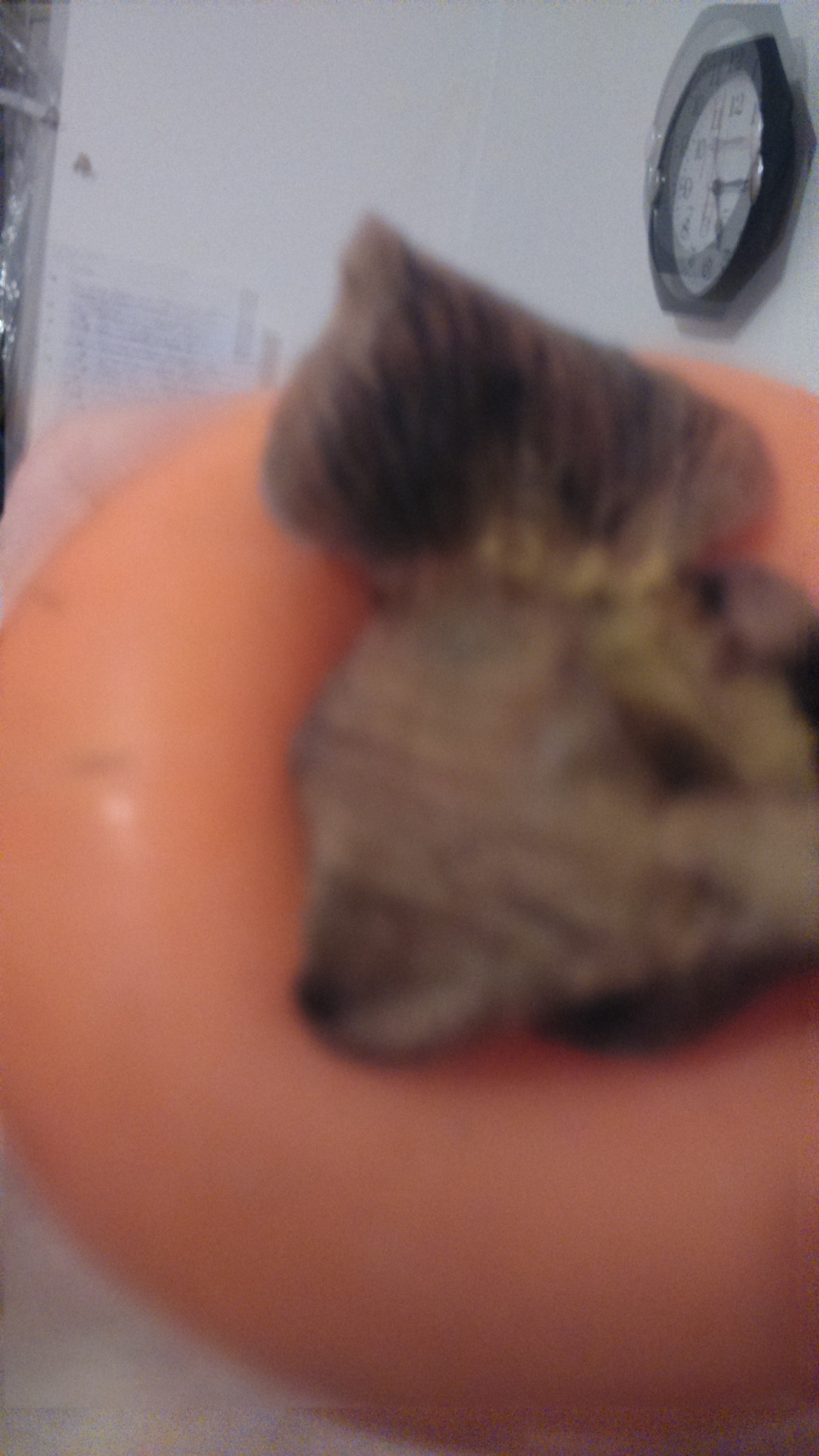 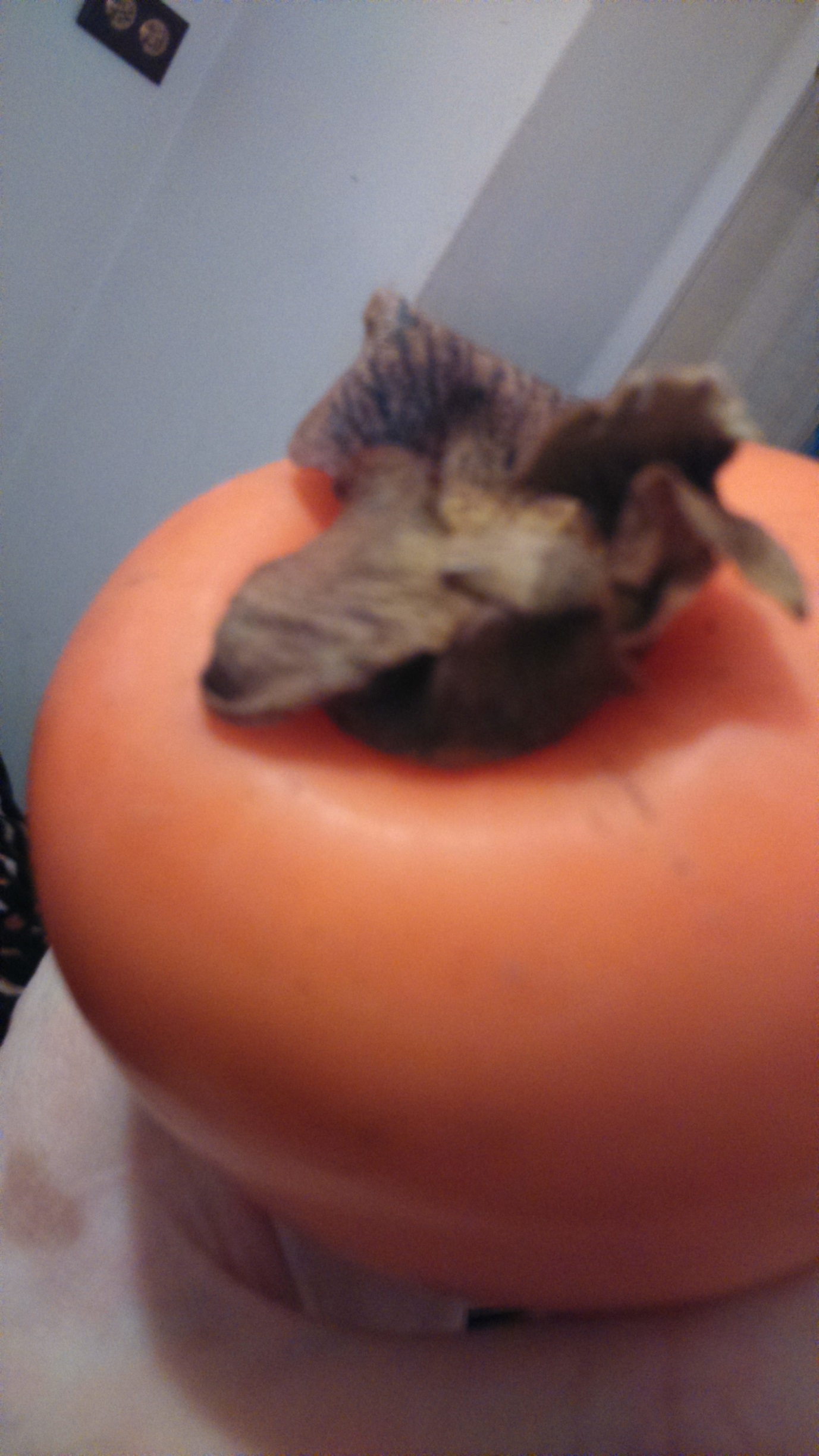 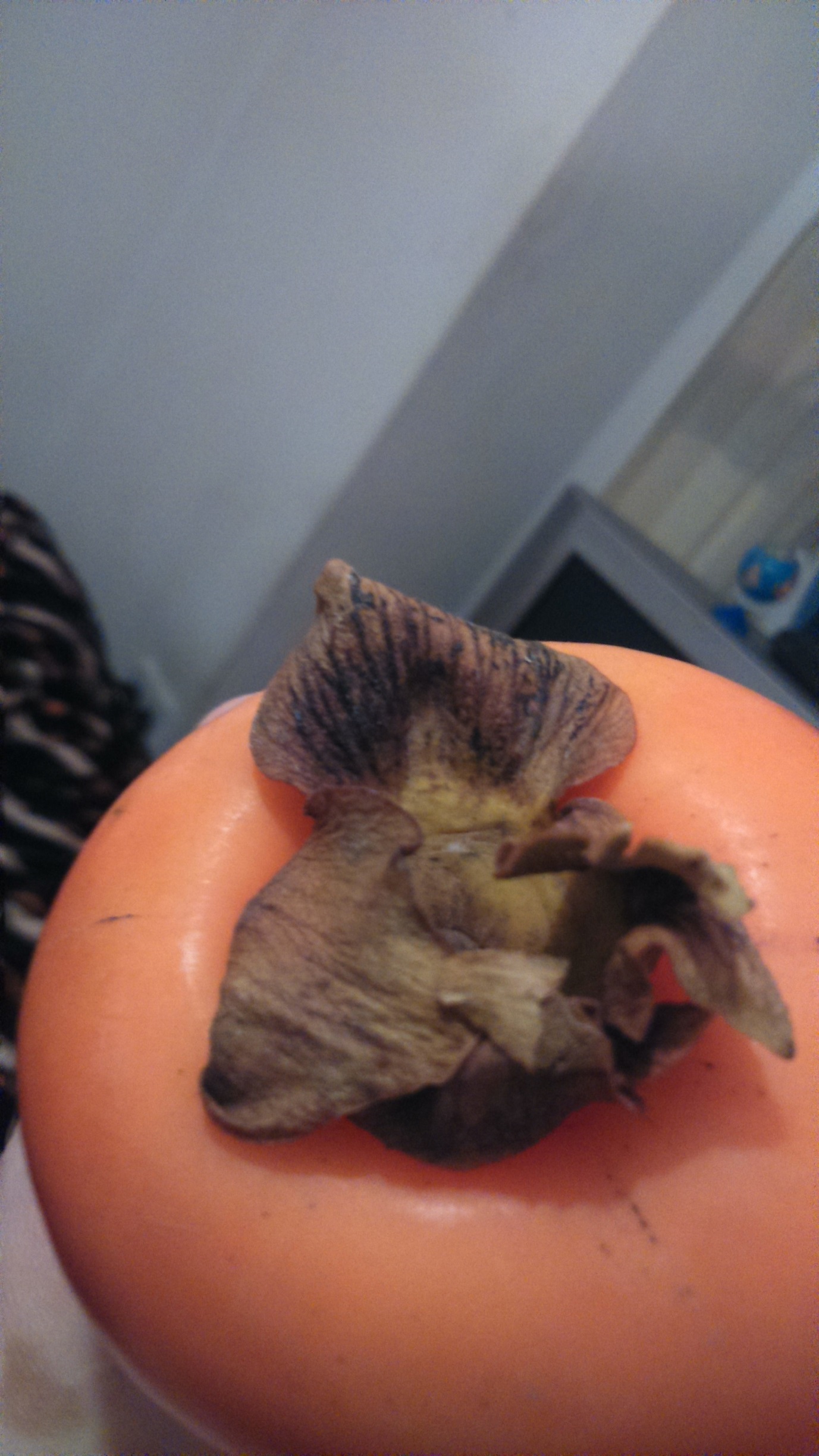 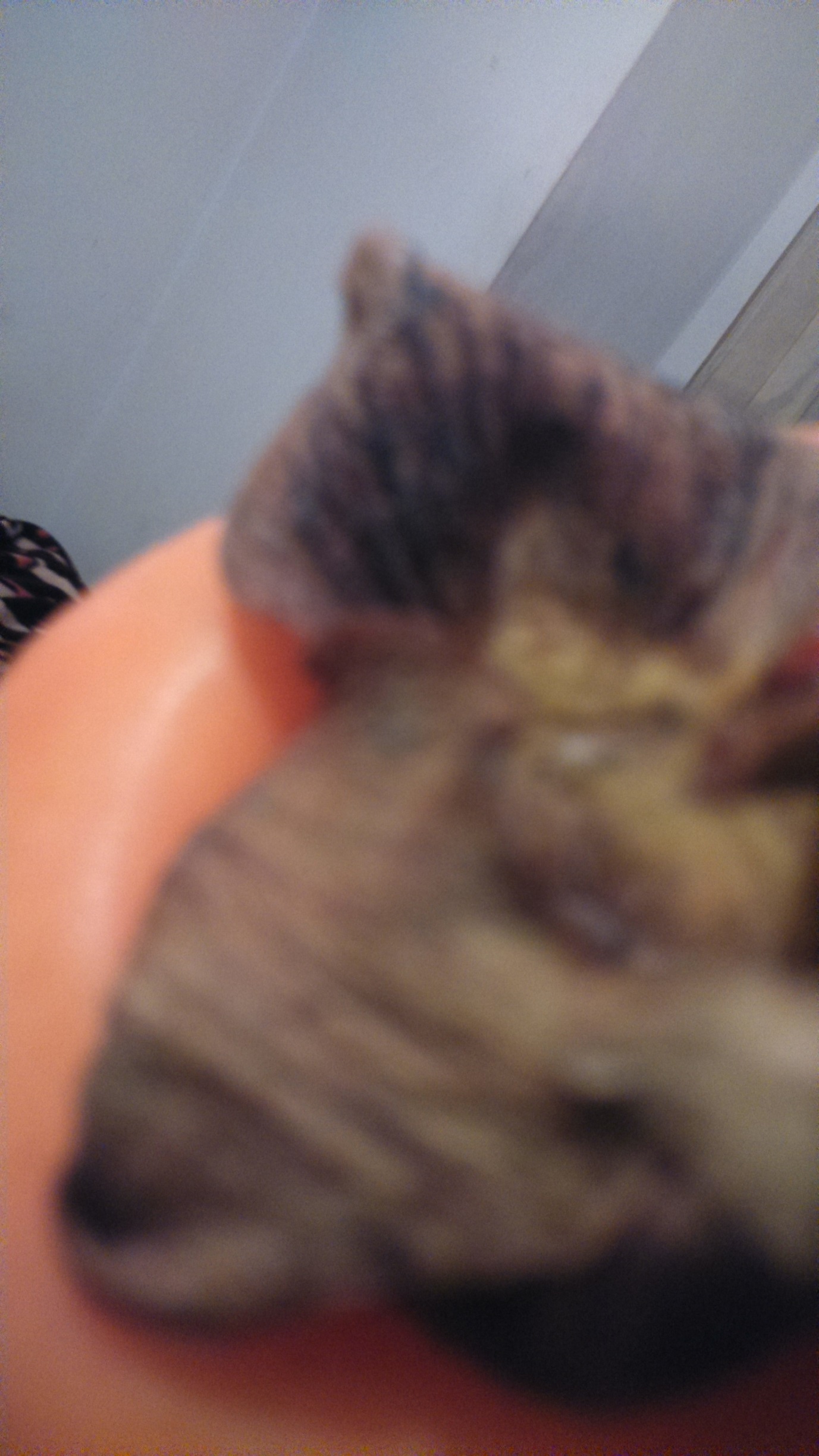 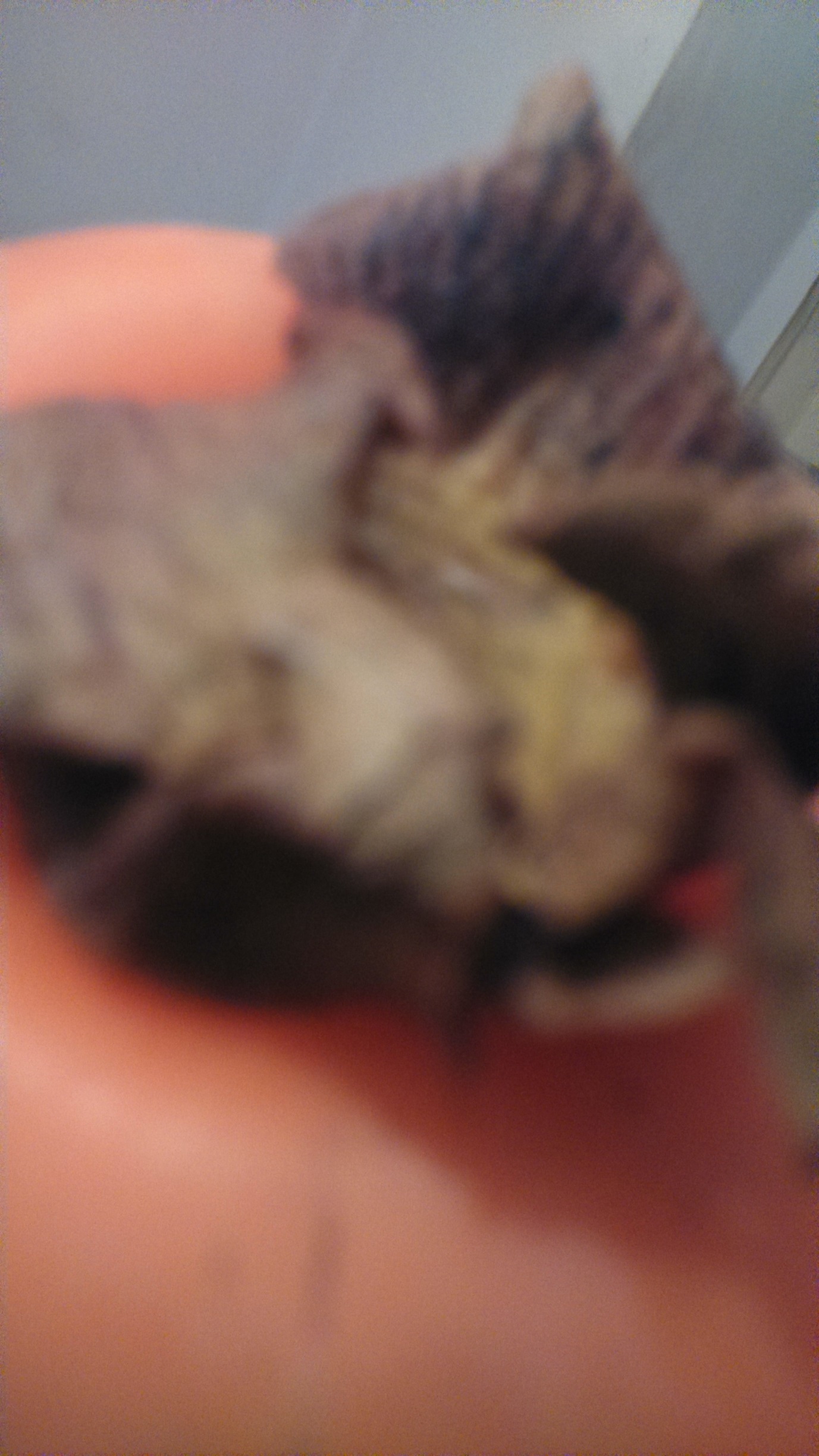 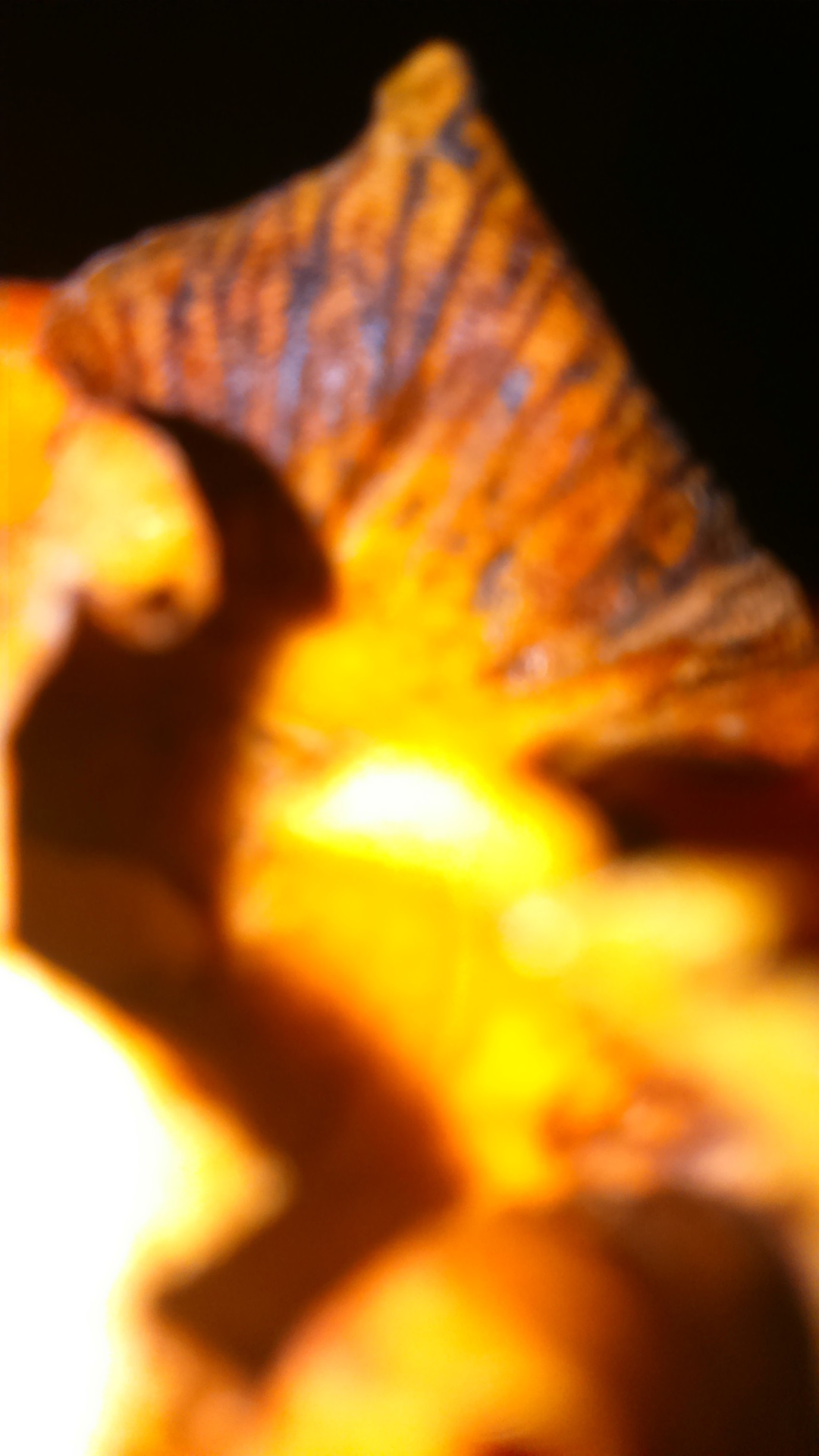 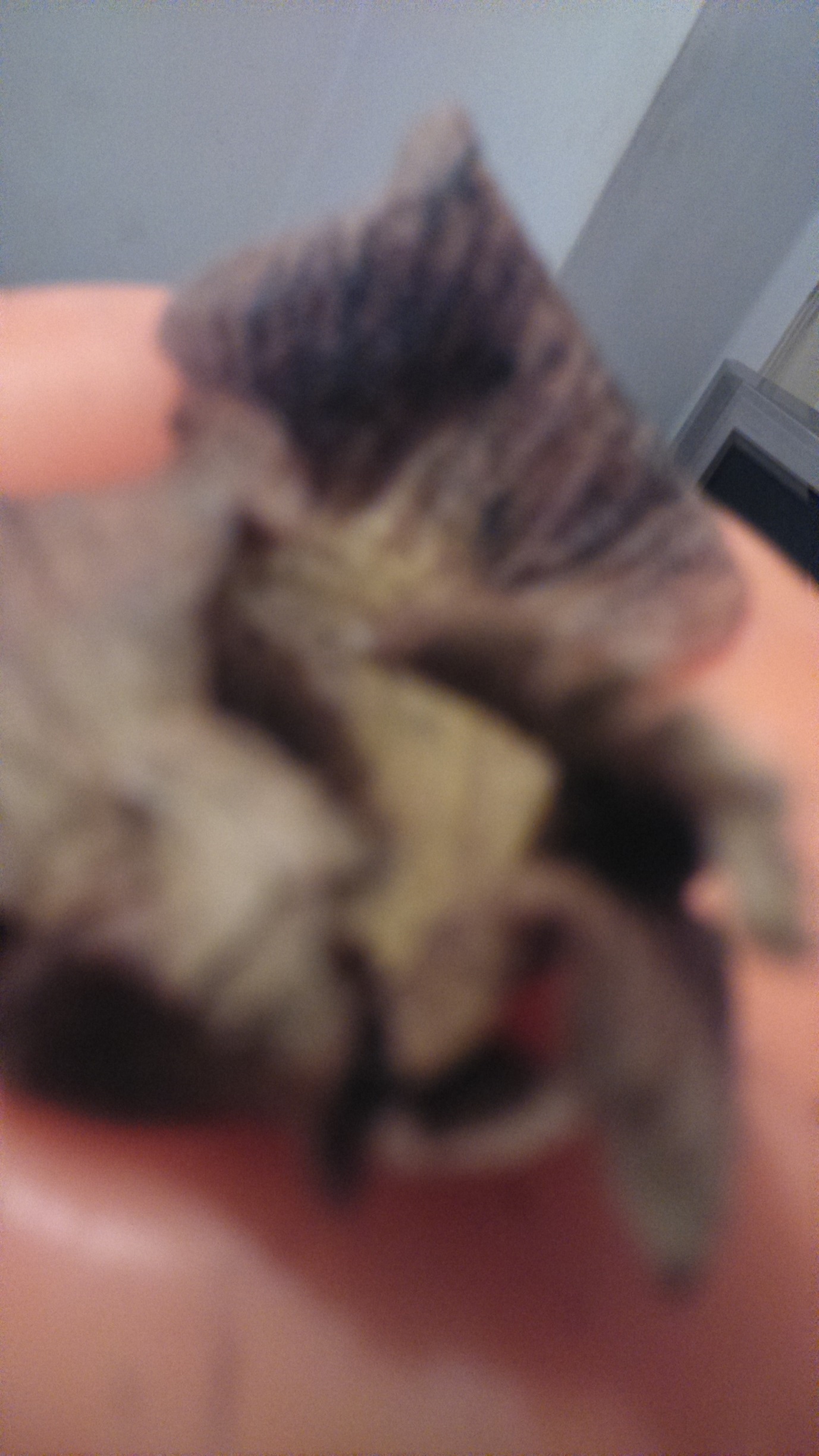 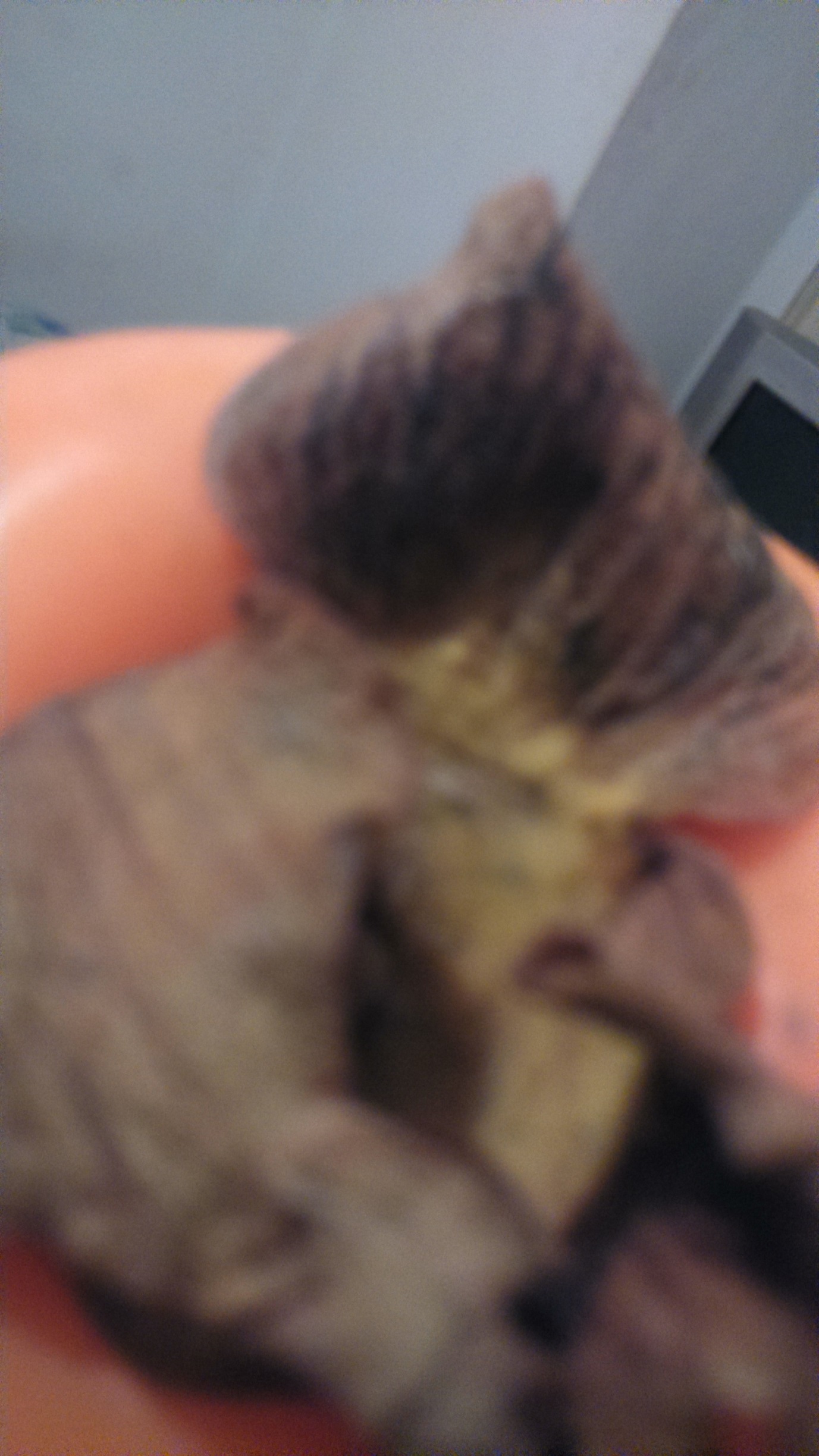 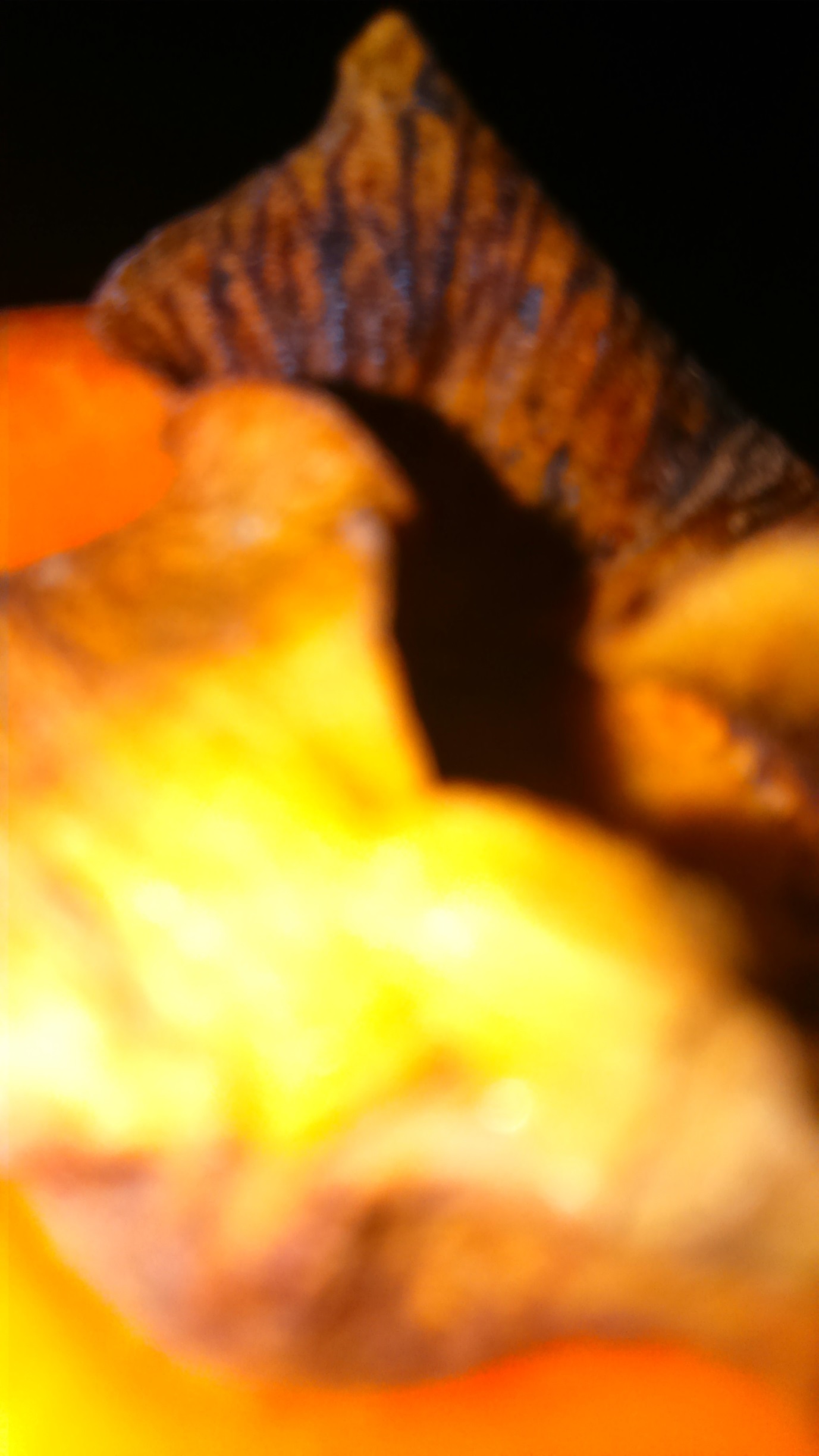 